What helps my own Wellbeing?What do I need?CONNECT WITH PEOPLEBE ACTIVETAKE NOTICE/BE MINDFULKEEP LEARNINGGIVESmall acts of kindness make a world of difference, even a smileNote 3 things each day to be grateful forFocus on the present momentWhat you practice grows strongerDo one thing at a timePractice time being - rather than doing - with GodWhat helps my own Wellbeing?What do I need?CONNECT WITH PEOPLEBE ACTIVETAKE NOTICE/BE MINDFULKEEP LEARNINGGIVESmall acts of kindness make a world of difference, even a smileNote 3 things each day to be grateful forFocus on the present momentWhat you practice grows strongerDo one thing at a timePractice time being - rather than doing - with GodYou are not alone, if you are struggling, please reach out for help/supportactionforhappiness.org   (/talks-library)www.mind.org.uk/information-support/tips-for-everyday-living/wellbeing/wellbeing/www.rethink.orgwww.sane.org.ukmhfaengland.org (Mental Health First Aid England)www.nhs.uk/mental-health/self-help/guides-tools-and-activities/five-steps-to-mental-wellbeing/www.mind.org.uk/information-support/tips-for-everyday-living/wellbeing/wellbeing/www.samaritans.orgwww.papyrus-uk.org (young suicide)itsgoodtotalk.org.uk (find a counsellor)Living with a black dog on YouTubeTara Goodall, Wellbeing Officer, 07852 177757wellbeing@yorkshirenemethodist.org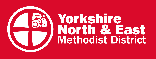 You are not alone, if you are struggling, please reach out for help/supportactionforhappiness.org   (/talks-library)www.mind.org.uk/information-support/tips-for-everyday-living/wellbeing/wellbeing/www.rethink.orgwww.sane.org.ukmhfaengland.org (Mental Health First Aid England)www.nhs.uk/mental-health/self-help/guides-tools-and-activities/five-steps-to-mental-wellbeing/www.mind.org.uk/information-support/tips-for-everyday-living/wellbeing/wellbeing/www.samaritans.orgwww.papyrus-uk.org (young suicide)itsgoodtotalk.org.uk (find a counsellor)Living with a black dog on YouTubeTara Goodall, Wellbeing Officer, 07852 177757wellbeing@yorkshirenemethodist.org